Мобильное приложение "МЧС России"(успешно работает на операционных системах мобильных устройств IOS и Android)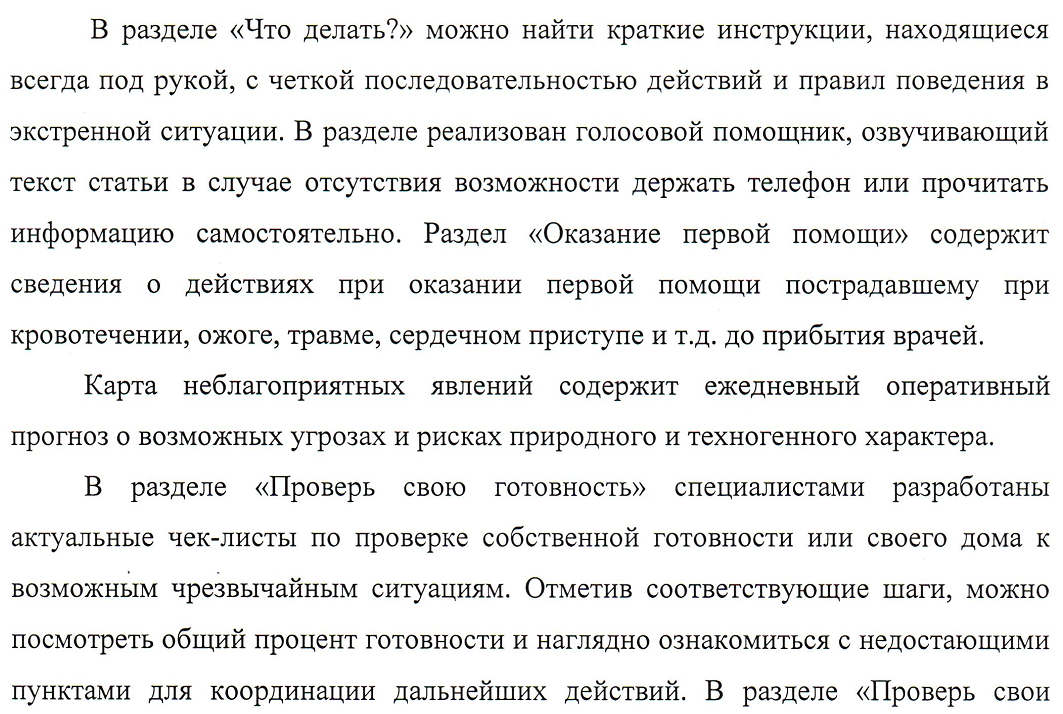 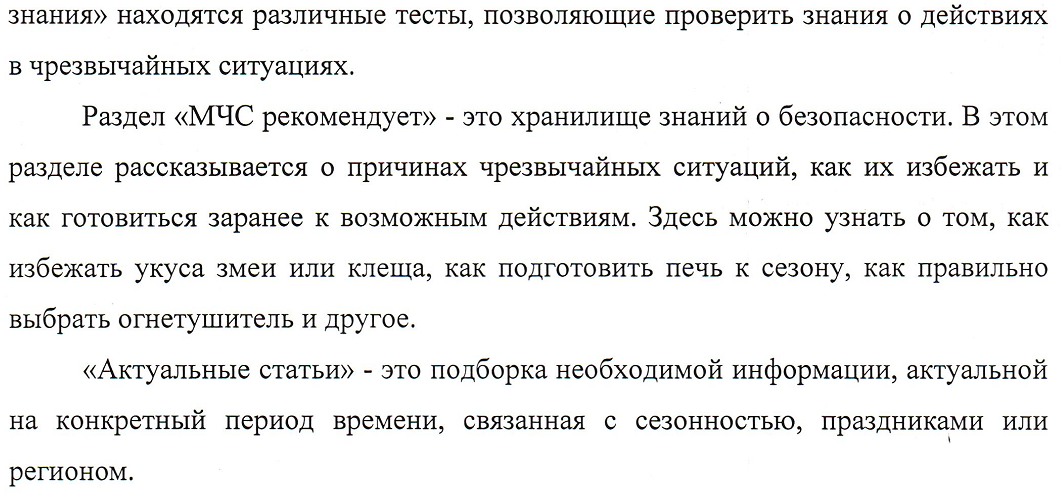 